МУНИЦИПАЛЬНОЕ ОБРАЗОВАНИЕ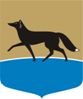 ГОРОДСКОЙ ОКРУГ ГОРОД СУРГУТДУМА ГОРОДА СУРГУТАРЕШЕНИЕПринято на заседании Думы 27 сентября 2018 года№ 326-VI ДГО предоставлении дополнительной меры социальной поддержки 
по оплате содержания жилых помещений отдельным категориям гражданВ соответствии с частью 5 статьи 20 Федерального закона 
от 06.10.2003 № 131-ФЗ «Об общих принципах организации местного самоуправления в Российской Федерации», постановлением Администрации города от 17.01.2017 № 167 «Об установлении размеров платы 
за содержание жилых помещений для обеспечения надлежащего содержания общего имущества многоквартирных домов», во избежание роста размера платы граждан за содержание жилых помещений, заслушав информацию Администрации города, Дума города РЕШИЛА:1. Предоставить за счёт средств местного бюджета дополнительную меру социальной поддержки по оплате содержания жилых помещений путём снижения размера платы за содержание жилых помещений отдельным категориям граждан:1) нанимателям жилых помещений по договорам социального найма 
и договорам найма жилых помещений в многоквартирных, жилых домах, 
в которых все жилые помещения (100 %) принадлежат на праве собственности муниципальному образованию, а также для проживающих в приспособленных для проживания строениях, согласно приложению 1, с учётом соответствующего адресного перечня многоквартирных, жилых домов, утверждаемого муниципальным правовым актом Администрации города;2) гражданам, проживающим в жилых помещениях многоквартирных, жилых домов и приспособленных для проживания строениях 
с водоотведением при наличии местных локальных очистных сооружений (септиков), находящихся на придомовой территории, согласно приложению 2;3) гражданам, проживающим в жилых помещениях многоквартирных, жилых домов с дворовыми туалетами, находящимися на придомовой территории, согласно приложению 3.2. Администрации города:1)	осуществить финансовое обеспечение предоставления дополнительной меры социальной поддержки посредством предоставления управляющим организациям, товариществам собственников жилья либо жилищным кооперативам или иным специализированным потребительским кооперативам, осуществляющим управление многоквартирным, жилым домом, субсидии на возмещение недополученных доходов, возникающих 
в связи со снижением размеров платы за содержание жилых помещений отдельным категориям граждан;2)	разработать порядок предоставления дополнительной меры социальной поддержки по оплате содержания жилых помещений отдельным категориям граждан и предоставления субсидии на возмещение недополученных доходов, возникающих в связи со снижением размеров платы за содержание жилых помещений отдельным категориям граждан, 
в соответствии с требованиями статьи 78 Бюджетного кодекса Российской Федерации.3. Настоящее решение распространяется на правоотношения, возникшие с 01.01.2019, и действует по 31.12.2019.4. Контроль за выполнением решения возложить на заместителя Председателя Думы города, председателя постоянного комитета Думы города по городскому хозяйству и перспективному развитию города Пономарева В.Г.Размер снижения размера платы за содержание жилых помещений нанимателям жилых помещений по договорам социального найма 
и договорам найма жилых помещений в многоквартирных, жилых домах, в которых все жилые помещения (100 %) принадлежат на праве собственности муниципальному образованию, а также для проживающих в приспособленных для проживания строенияхРазмер снижения размера платы за содержание жилых помещений гражданам, проживающим в жилых помещениях многоквартирных, жилых домов и приспособленных для проживания строениях с водоотведением 
при наличии местных локальных очистных сооружений (септиков), находящихся на придомовой территории    Приложение 3   к решению Думы города   от 02.10.2018 № 326-VI ДГРазмер снижения размера платы за содержание жилых помещений гражданам, проживающим в жилых помещениях многоквартирных, жилых домов с дворовыми туалетами, находящимися на придомовой территории Председатель Думы города_______________ Н.А. Красноярова«28» сентября 2018 г.Глава города______________ В.Н. Шувалов«02» октября 2018 г.   Приложение 1   к решению Думы города   от 02.10.2018 № 326-VI ДГ№п/пВид жилищного фондаРазмер снижения (в процентах 
к установленным размерам платы)I.Жилые дома деревянные 1.С центральным отоплением 1.1.Централизованное холодное водоснабжение 
и горячее водоснабжение (далее – ГВС), водоотведение541.2.Централизованное холодное водоснабжение 
и водоотведение (без ГВС)491.3.Централизованное холодное водоснабжение 
(без ГВС и водоотведения)591.4.Без благоустройства492.С печным отоплением, без благоустройства69II.Общежития деревянные, с центральным отоплением, централизованное холодное водоснабжение (без ГВС и водоотведения)49   Приложение 2   к решению Думы города   от 02.10.2018 № 326-VI ДГ№п/пВид жилищного фондаРазмер снижения 
(в процентах 
к установленным размерам платы)1.Жилые дома крупнопанельные, блочные, кирпичные, с центральным отоплением, 
с централизованным холодным водоснабжением (без ГВС), водоотведением при наличии местных локальных очистных сооружений (септиков)842.Жилые дома деревянные, с центральным отоплением:2.1.Централизованное холодное и горячее водоснабжение, водоотведение при наличии местных локальных очистных сооружений (септиков)742.2.Централизованное холодное водоснабжение (без ГВС), водоотведение при наличии местных локальных очистных сооружений (септиков)84№ п/пВид жилищного фондаРазмер снижения (в процентах 
к установленным размерам платы)1.Жилые дома деревянные, без благоустройства,                 с дворовыми туалетами, находящимися                        на придомовой территории13